УТВЕРЖДАЮ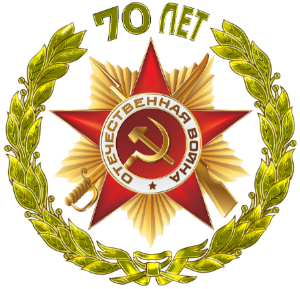 Директор школы: ______________Уфимцева Л.Ю. _______________Положение  о школьной патриотической  акции«70 летию Победы – 70 пятерок»Общие положения.Настоящее положение определяет порядок организации и проведения школьной патриотической акции «70 летию Победы – 70 пятерок», далее «70 пятерок», в соответствии с планом подготовки и проведения 70 – летия Победы в Великой Отечественной войне 1941- 1945гг.Цели и задачи.Цель: формирование чувства гражданского самосознания учащихся через  активизацию учебной деятельности.Задачи: мотивация учащихся к учебе и получению 70 пятерок.Участники.Учащиеся 2- 9 классов.Сроки и порядок проведения акции.Сроки проведения: с 8 апреля по 8 мая.Учащиеся школы должны получить в течение месяца 70 пятерок. В дневниках учащихся оценки должны стоять с подписью учителя. Без подписи оценка не засчитывается. Подведение итоговКлассные руководители  по окончании акции подсчитывают полученные оценки и предоставляют список заместителю директора по УВР Уфимцевой Н.К.Победители награждаются призами и дипломами.Итоги будут подведены на общем мероприятии «Марафон – благодарность «Нам память вновь покоя не дает»